Организованная образовательная деятельность по познавательному развитию по ознакомлению с окружающим миром для детей подготовительной группыНаправление : познавательное развитие.Вид деятельности : организационная образовательная деятельность.Возрастная группа:  подготовительная к школе группа.Тема:    "Путешествие капельки".Цель:Расширять знания детей о воде, её свойствах.Развивать логическое мышление, воображение, фантазию детей; обогатить словарный запас.Программное содержание:1. Образовательные задачи :Формировать представление о том, что вода бесцветная.Формировать представление о том, что вода прозрачная. Формировать представление о том, что пар - это вода. Формировать представление о том, что вода не имеет вкуса, цвета , запаха.Побуждать находить примеры в явлениях окружающей среды. 2. Развивающие задачи : Развивать умение обобщать результат работы и делать выводы. Развивать память, мышление, внимание, интерес. 3. Воспитательные задачи :Воспитывать умение слушать ответы товарищей, не перебивать друг друга. Предварительная работа: 1. Беседа "Для чего нужна вода? ";2. ООД по познавательному развитию "Купаться любят все".3. ООД по речевому развитию "Водичка, водичка… "4. ООД по изобразительной деятельности "Дождик по земле босиком прошёл" (рисование)5. Ежедневные наблюдения за природными явлениями. 6. Посильная помощь в уходе за цветами и миниогородом .7. Серия игр - экспериментов по ознакомлению со свойствами воды. 8. Чтение художественной литературы (К. И. Чуковский "Мойдодыр", "Федорино горе", С. Прокофьев "Про серую тучку", "Волшебная корзинка", А. Барто "Девочка -чумазая", Словацкая народная сказка "В гостях у солнышка") .9. Заучивание наизусть стихов, потешек, песенок о воде. 10. Игра-инсценировка "Два часа мочалкой мыли", "Наблюдаем и играем".11. Сюжетные игры "Купание куклы", "Приготовим обед для куклы", "Постираем бельё для куклы".Словарная работа: Обогащение словаря и активизация словаря (бесцветная, прозрачная, жидкая) .Материалы и оборудование: Рисунок капельки, лабораторная посуда, 2 стакана (1 стакан с водой), кусочки льда, термос с горячей водой, зеркало, полоски бумаги, запись "шум моря".Ход деятельности:Организационная часть- Ребята, давайте возьмёмся за руки, улыбнёмся друг другу, чтобы создать хорошее настроение.Психогимнастика. (Дети)           Собрались все дети в круг. 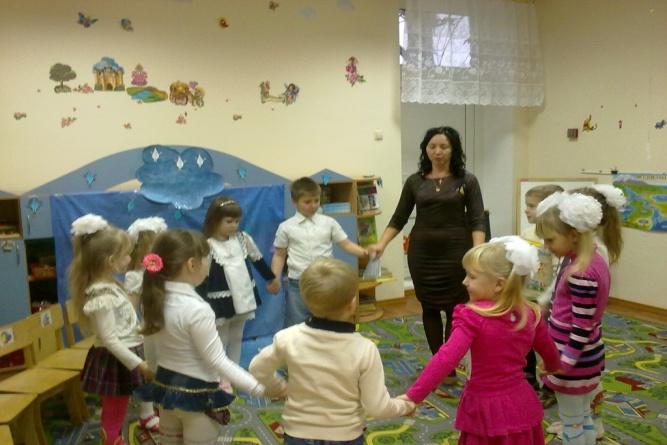 Я твой друг, и ты - мой друг. Крепче за руки возьмемся И друг другу улыбнемся.Молодцы!  Сразу стало от ваших улыбок светлее.    2 часть. Основная:А сейчас я вам загадаю загадки. Будьте внимательны, чтобы понять, о чем идет речь:Чтобы лился дождик с неба, Чтоб росли колосья хлеба,Чтобы плыли корабли,Чтоб варились кисели,Чтобы не было беды -Жить нельзя нам без ….Дети-(Воды)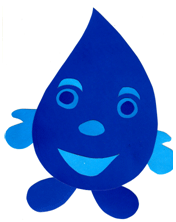 Бежит, бежит, не выбежит,Течёт, течёт, не вытечет. Дети-(Вода) Я и туча, и туман,И ручей, и океан,И летаю, и бегу,И стеклянной быть могу.Дети - (Вода)- О чём эти загадки? Дети - (О воде) - Значит о чём мы сегодня будем говорить? Дети- (о водеСейчас я хочу рассказать вам  сказку про капельку.                                              (Дети садятся на стульчики)  "Жила - была капелька. Как-то сидела она на тучке со своими подружками, но вдруг сверкнула молния и ударил гром. Капелька испугалась и, спрыгнув с тучки, полетела вниз вместе с другими капельками. Упав на землю, они образовали лужу. Теперь капелька со своими подружками стала купаться и веселиться в луже. После того, как капелька оказалась на земле, не долго ей пришлось играть в луже. На улице стало холодать, лужу постепенно замёрзла - и капелька превратилась в льдинку. Её подружки нарядились в красивые платьишки и падали на землю уже снежинками. Скучно стало капельке, когда лужа замёрзла, ведь она теперь не могла двигаться. Становилось всё теплее, и вскоре лужа растаяла, и капелька снова могла свободно плавать. Но дни становились всё жарче и жарче, солнышко припекало всё сильнее и сильнее, капелька стала очень лёгкой и полетела вверх, и в небе со своими подружками они образовали белое пушистое облако. Капелька сидела на своём облачке и мечтала вновь вернуться на землю".(Беседа по содержанию сказки)- О чём эта сказка?- ответы детей- Что интересного случилось с капелькой?- ответы детей - Во что может превратиться капелька? - ответы детейПредставьте, что вы, ребята, великие ученые и наша группа – это  научно-исследовательская лаборатория. Нам надо доказать, что снежинка, "паринка" и капелька - родные сестры. Что надо для этого сделать? (Ответы детей). Правильно,  нам нужно исследовать свойства воды.   Я предлагаю провести опыты. Опыт №1: Надо доказать, что "Вода жидкая, может течь" (Дать детям 2 стакана: 1 - с водой, 2 - пустой. И предложить им перелить воду из одного стакана в другой.) "Льется вода? Почему?".Вывод: (Ответы  детей) – вода жидкая, поэтому она льется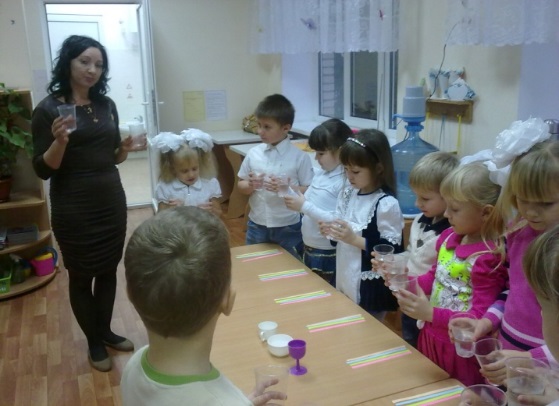 Опыт № 2: Доказать, что "Вода прозрачная"На столе у вас лежат полоски бумаги, с их помощью мы определим цвет воды. Сравните цвет воды и цвет каждой полоски. Можно ли сказать, что вода совпадает с одним из этих цветов? (Ответы детей). Какого же тогда цвета вода? (Бесцветная, прозрачная). Подумайте, как можно проверить прозрачность воды? (Посмотрите через стакан с водой). (Ответы детей, их выводы)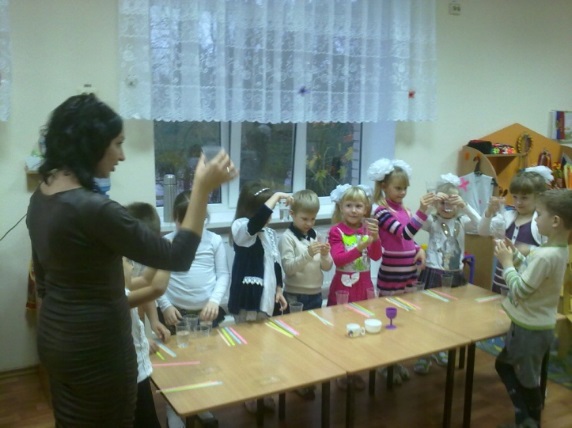 Опыт №3: "У воды нет вкуса"-Знаете ли вы вкус соли, сахара, лимона, лука? Вам хорошо знаком вкус яблок, картошки, помидора, хлеба, торта. Попробуйте воду в стакане на вкус. Можно ли назвать воду соленой, горькой, сладкой, кислой? 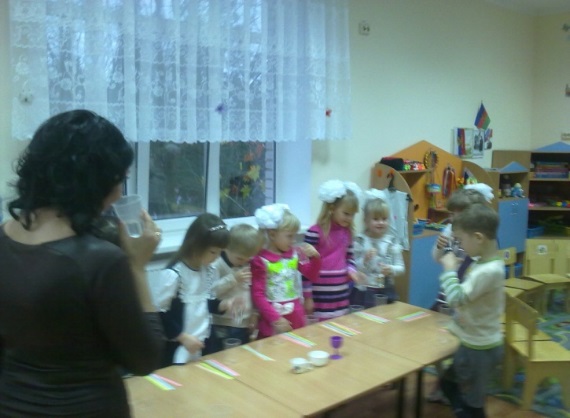 Дети : Ни один из знакомых вкусов нельзя отнести к воде. Вывод: вода не имеет вкуса. Опыт №4:  "У воды нет запаха"-Когда мама печет пирожки и булочки, аппетитный запах вы почувствуете за дверями квартиры. Тонкий аромат издают цветы, духи. А понюхайте воду, чем она пахнет? Вывод детей : вода не имеет запаха.Опыт №5: "Вода не имеет формы"-Сравните форму воды в своем стакане с водой у соседа, воспитателя. Если перелить воду в посуду другой формы, вода принимает форму этой посуды.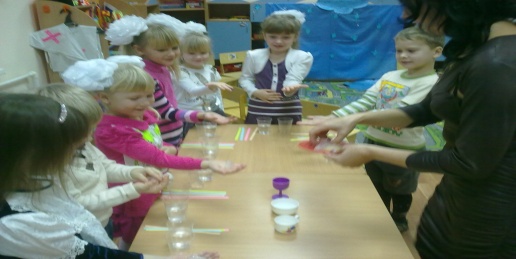 - Что можно сказать о форме воды? Дети : она не имеет формы.Опыт №6: "Лед - твердая вода"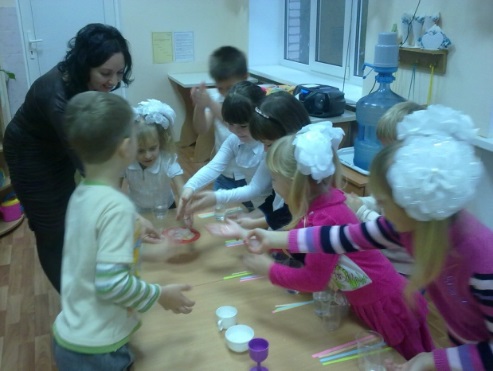 Предложить детям взять в руки кусочки льда и проследить, как они тают. Что осталось на ладошке?Вывод: дети - Лед, снег - тоже вода.Опыт №7: "Пар - это тоже вода" -Взять термос с горячей водой. Открыть его и показать детям пар. Над ним поставить зеркало и  стекло. Вывод: Пар - это тоже вода.  - Ребята, скажите, в каких трех состояниях бывает вода? (Дети- жидкая, твердая, газообразная)Можем ли мы сказать, что снежинка, капелька и "паринка" родные сестры? Дети - (Да) Почему? ( состоят из воды)Физкультминутка  (под музыку - журчание воды).Дождик капнул на ладошку ----              правой рукой касаемся левойНа цветы ----                                              круговое движение правой рукойИ на дорожку ----                                      обе руки перед собойЛьётся, льётся - ой-ой-ой! ----                             покачивание головыПобежали мы домой. ----                                     бег на месте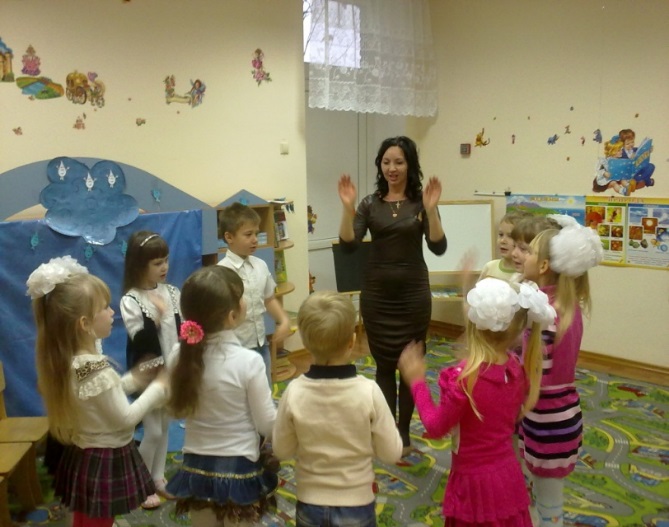 А теперь, давайте поиграем: вокруг себя все повернитесь и в капельки вы превратитесь. Если я буду говорить про дождь- вы все будете прыгать, когда про пар -качать руками, а про лёд - вы должны присесть. Мимо тучка пролетала, на землю дождиком упала. (Дети прыгают)Тут солнце вышло из-за туч, в пар превратило много луж. (Дети качают руками)Вновь ветер тучи нам принёс, и на землю пролился дождь. (Дети прыгают)Вдруг появляется мороз, он льдинок целый воз привёз. (Дети приседают)Солнца луч задел все льдинки- превратились все в дождинки. (Дети прыгают)Вокруг себя все повернитесь, в учёных снова превратитесь! 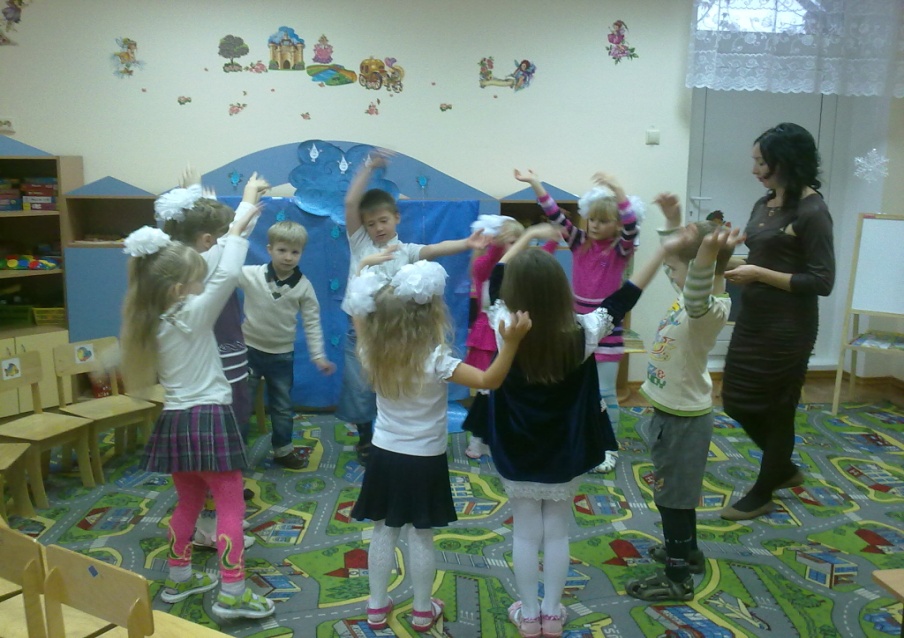 А сейчас, ребята, давайте отправимся в путешествие-поиск капелек по группе. Поможем  Капельке найти своих сестер в нашей группе.(Дети в группе находят места, где может находиться вода и приклеивают маленькую капельку). Первая остановка в уголке природы: возле растений   Дети- Цветы надо поливать, они живые, без воды засохнут, завянут - им нужна вода. (Приклеивают маленькую капельку.)  Вторая остановка около мойки в подсобном помещении. Дети- Помощнику воспитателя надо много воды, чтобы мыть посуду, полы, вытирать пыль, убирать в группе. (Приклеивают маленькую капельку.) Третья остановка в туалетной комнате. Дети- Вода нужна чтобы мы могли мыть руки и лицо, выполнять необходимые гигиенические требования. (Приклеивают маленькую капельку.) Четвёртая остановка у стола, на котором стоит чайник с водой. Дети- Вода нужна чтобы мы могли её пить. (Приклеивают маленькую капельку.) Пятая остановка в игровом уголке. Дети- Вода нужна, чтобы мыть игрушки и стирать куклам одежду. (Приклеивают маленькую капельку.) 3 часть Итоговая :Воспитатель. – Молодцы, ребята! Но наше путешечтвие заканчивается. Что вам запомнилось? Понравилось? Что нового узнали?  (Ответы детей )Ребята, за то, что вы так хорошо знаете сестричек – капелек, я дарю вам на память волшебные капельки, которые будут поить вас живительной силой, если вам понравилось быть учёными, путешествовать и делать опыты в лаборатории,  вы выбирайте весёлую капельку, если нет,  то грустную.(Опрос детей, почему они выбрали весёлую или грустную капельку). Я вижу, что вам всем понравилось, и мне тоже очень понравилось с вами путешествовать.  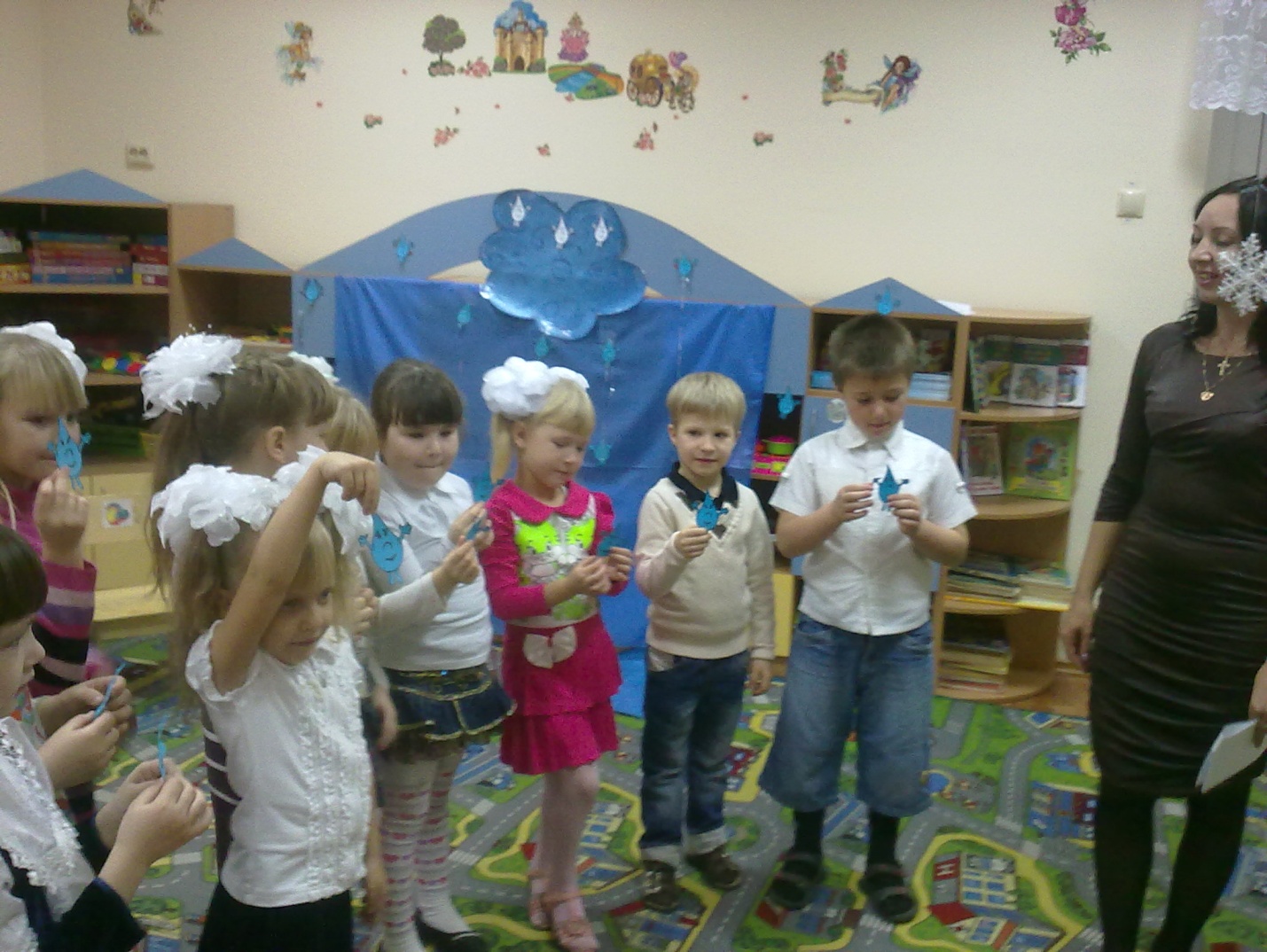 